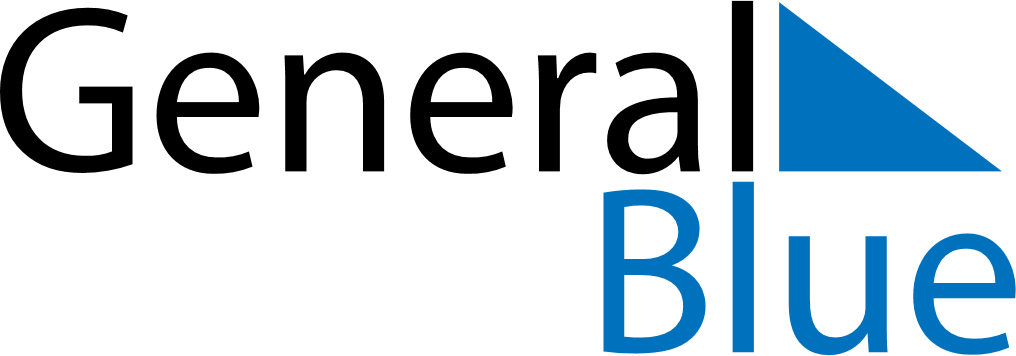 Aland Islands 2026 HolidaysAland Islands 2026 HolidaysDATENAME OF HOLIDAYJanuary 1, 2026ThursdayNew Year’s DayJanuary 6, 2026TuesdayEpiphanyMarch 30, 2026MondayDemilitarization DayApril 3, 2026FridayGood FridayApril 5, 2026SundayEaster SundayApril 6, 2026MondayEaster MondayMay 1, 2026FridayLabour DayMay 14, 2026ThursdayAscension DayMay 24, 2026SundayPentecostJune 9, 2026TuesdayAutonomy DayJune 19, 2026FridayMidsummer EveJune 20, 2026SaturdayMidsummer DayDecember 6, 2026SundayIndependence DayDecember 24, 2026ThursdayChristmas EveDecember 25, 2026FridayChristmas DayDecember 26, 2026SaturdayBoxing DayDecember 31, 2026ThursdayNew Year’s Eve